Alan Boyle  |  alan@cosmiclog.comP R O F E S S I O N A L   E X P E R I E N C E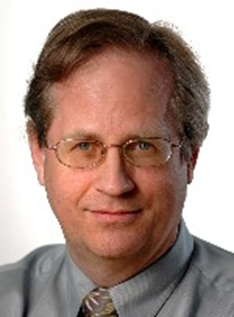 Alan Boyle  |  alan@cosmiclog.comP R O F E S S I O N A L   E X P E R I E N C E
2015 -	           GeekWire	                        Seattle, WA
      Aerospace and Science Editor (2015 to 2020);
      Contributing Editor (2020 to present);
      also Contributing Writer for Universe Today.1996 - 2015      NBC News Digital	            Seattle, WA
      Science Editor (1997-2015); Writer/Editor (1996-1997).1984 - 1996	Seattle Post-Intelligencer	Seattle, WA
      Foreign Desk Editor (1987-96); Features Copy Chief (1985-87); Copy Editor (1984-85).1978 - 1984	The Spokesman-Review       Spokane, WA
      Features Editor (1980-84); Assistant City Editor (1979-80); Copy Editor (1978-79).1977 - 1978	The Cincinnati Post	            Cincinnati, OH
      Copy Editor.
 P R O F E S S I O N A L   A C T I V I T I E SP R O F E S S I O N A L   A C T I V I T I E S
Awards include:Von Braun Communications Award, National Space Club – Huntsville (2014).National Academies Communication Award (2008, online/Internet category).IEEE-USA Award for Distinguished Literary Contributions Furthering Public Understanding of the Engineering Profession (2008).June Anderson Almquist Award for Distinguished Service to Journalism, Society of Professional Journalists, Western Washington Pro Chapter (2007).CMU Cybersecurity Journalism Award (2003, co-winner, online category).AAAS Science Journalism Award (2002, online category).NASW Science in Society Award (2002, online category).Other distinctions:Author of "The Case for Pluto: How a Little Planet Made a Big Difference." John Wiley & Sons, 2010. Contributor to "A Field Guide for Science Writers" (2nd ed., Oxford, 2006).Board member, Council for the Advancement of Science Writers (2005-present); President from 2013 to 2021.E D U C A T I O NE D U C A T I O N
1977	Columbia University, New York, NY: M.S., Journalism, Lydia C. Roberts Fellow
1976	Loras College	Dubuque, IA: B.A.., English, Writing and Philosophy, Maxima Cum Laude